Superintendent’s Memo #147-19
COMMONWEALTH of VIRGINIA 
Department of Education
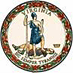 DATE:	June 28, 2019TO: 	Division SuperintendentsFROM: 	James F. Lane, Ed.D., Superintendent of Public InstructionSUBJECT: 	Data Collection: Uses of At-Risk Funding in Fiscal Year 2020; Due August 1, 2019Item 136 of the 2019 Appropriation Act (Chapter 854) contains a reporting requirement for state funding attached to programs in support of students who are educationally at-risk (i.e., At-Risk Add-on funding).  Each school division is required to report the anticipated uses of At-Risk funds in fiscal year 2020.  The specific reporting requirement in the appropriation act is as follows:To receive these funds, each school division shall certify to the Department of Education that the state and local share of the At-Risk Add-On payment will be used to support approved programs for students who are educationally at risk. These programs may include: teacher recruitment programs and incentives, Dropout Prevention, community and school-based truancy officer programs, Advancement Via Individual Determination (AVID), Project Discovery, Reading Recovery, programs for students who speak English as a Second Language, hiring additional school guidance counselors, testing coordinators, and licensed behavior analysts, or programs related to increasing the success of disadvantaged students in completing a high school degree and providing opportunities to encourage further education and training. Further, each school division shall report each year by August 1 to the Department the individual uses of these funds. The Department shall compile the responses and provide them to the Chairmen of House Appropriations and Senate Finance Committees no later than the first day of each Regular General Assembly Session.This data collection should be completed via a Microsoft Excel spreadsheet, which is included within this memo as Attachment A.  Upon completion of this data collection, the file should be submitted to the Budget Office by email at doebudgetoffice@doe.virginia.gov.  Pursuant to Item 136.C.9., submissions must be sent to the Budget Office by August 1, 2019. Attachment A provides a breakdown of the fiscal year 2020 funding.Instructions for completing the data collection are included within Attachment A.If you have questions about this reporting requirement, please contact the Budget Office at (804) 225-2025.JFL/emlAttachmentsFY 20 At Risk Reporting Requirement (XLSX)